M2 – TÁRSAS KAPCSOLATOKTársas kapcsolatok – barátság csoportfeladat Gyűjtsétek össze, milyen kapcsolataitok vannak a korosztályotokon belül (pl. unokatestvér, szomszéd gyerek stb.)!Írjátok le az összegyűjtött szavakat! feladat  A csoportotokból 3 fő válassza ki a jellemzők közül, hogy mire van szükség a jó barátsághoz! A barátságfa részein helyezzétek el azokat fontosságuknak megfelelően! feladatA csoportotokból másik 3 fő pedig olvassa el a kijelölt bibliai Igeszakaszt és gyűjtse össze, mi jellemző Dávid és Jonatán barátságára a megadott kérdések alapján! Van olyan, hogy rossz barátság? Ha igen, gyűjtsetek példákat egy rossz barátsága! Ha nincs, magyarázzátok meg, miért.Barátságfa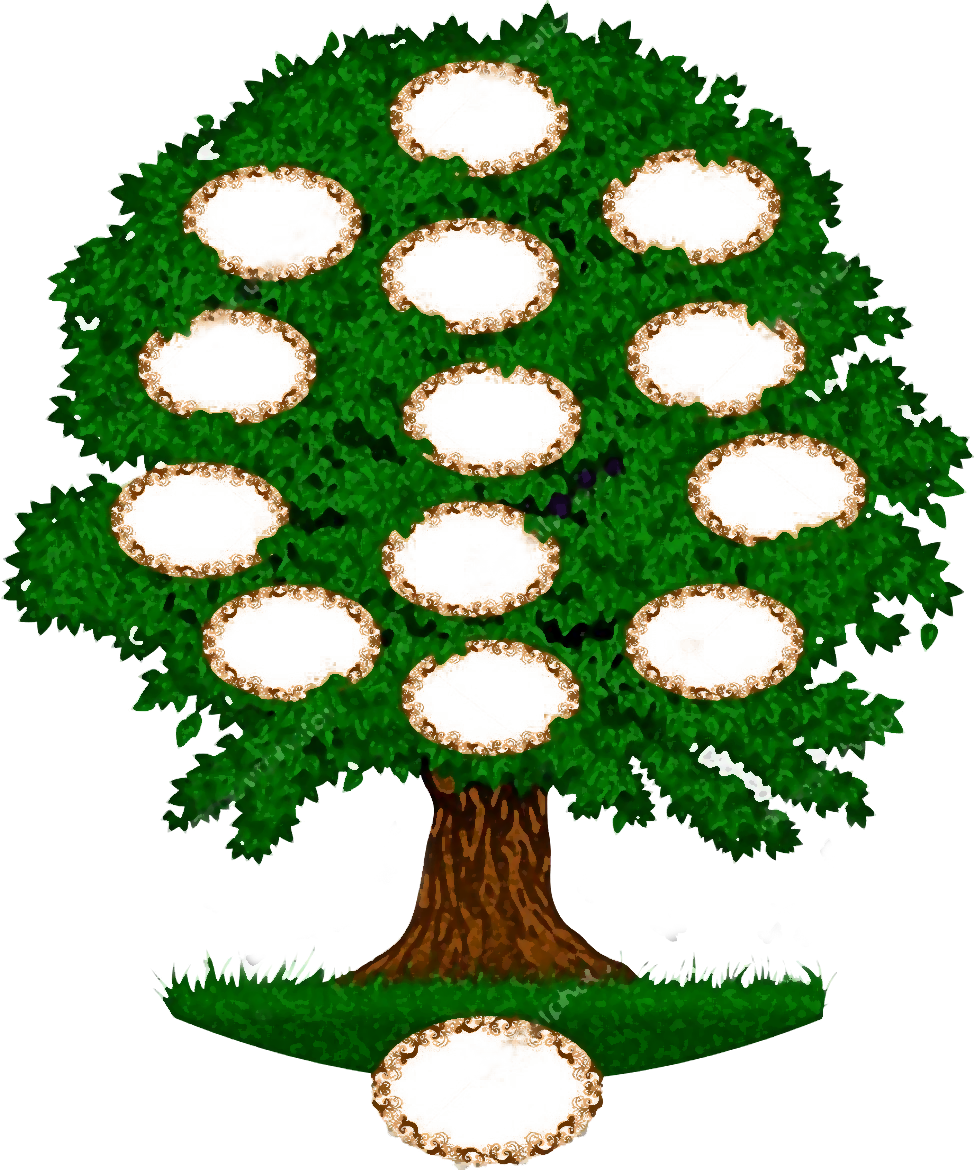  Dávid és Jónátán barátságaDávid és Jónátán barátságának alapja az alábbi bibliai Ige: 1Sámuel 18,1-4. Keressétek ki a Bibliában és olvassátok el! Válaszoljatok az alábbi kérdésekre! Mi bizonyítja a történetben, hogy Dávid és Jónátán szerették egymást?Igaz-e, hogy a szeretet feltételezi a hűséget, önfeláldozást, őszinteséget, megbízhatóságot, ragaszkodást? Mi utal erre a történetben?A szeretet nem irigykedik. Mivel tudod bizonyítani ezt a történetből?„Levette Jónátán a köpenyét, és Dávidnak adta, sőt a ruháját meg a kardját, az íját és az övét is.” Mit bizonyít ez a rész?Mondjatok példát a rossz barátságra! Van-e ilyen? Indokoljátok!Kép forrása: https://www.vectorstock.com/royalty-free-vector/family-tree-vector-603922 